ORDER OF BUSINESSPresent: Councillor S Marshall-Clarke and 9 electors1. To hear an address from Councillor Steve Marshall-Clarke, Town MayorThe Meeting heard an address from Councillor Marshall-Clarke in his year as Town Mayor.  Councillor Marshall-Clarke thanked colleagues and staff for their support during a particularly difficult year in office due to Covid. He also thanked all the people who had supported his nominated charity Derbyshire Childrens Holiday Centre, a cheque will be presented at a future meeting once the final total has been received. 2. To receive the Town Mayor’s Annual ReportDue to staffing shortages the report will be available at a future meeting3. To read and consider the minutes of the Annual Parish Meeting 2021The Minutes were read and approved as a correct record4. To receive a report on the finances of Alfreton Town Council.The accounts were received and approved5. To hear items from members of the public There were none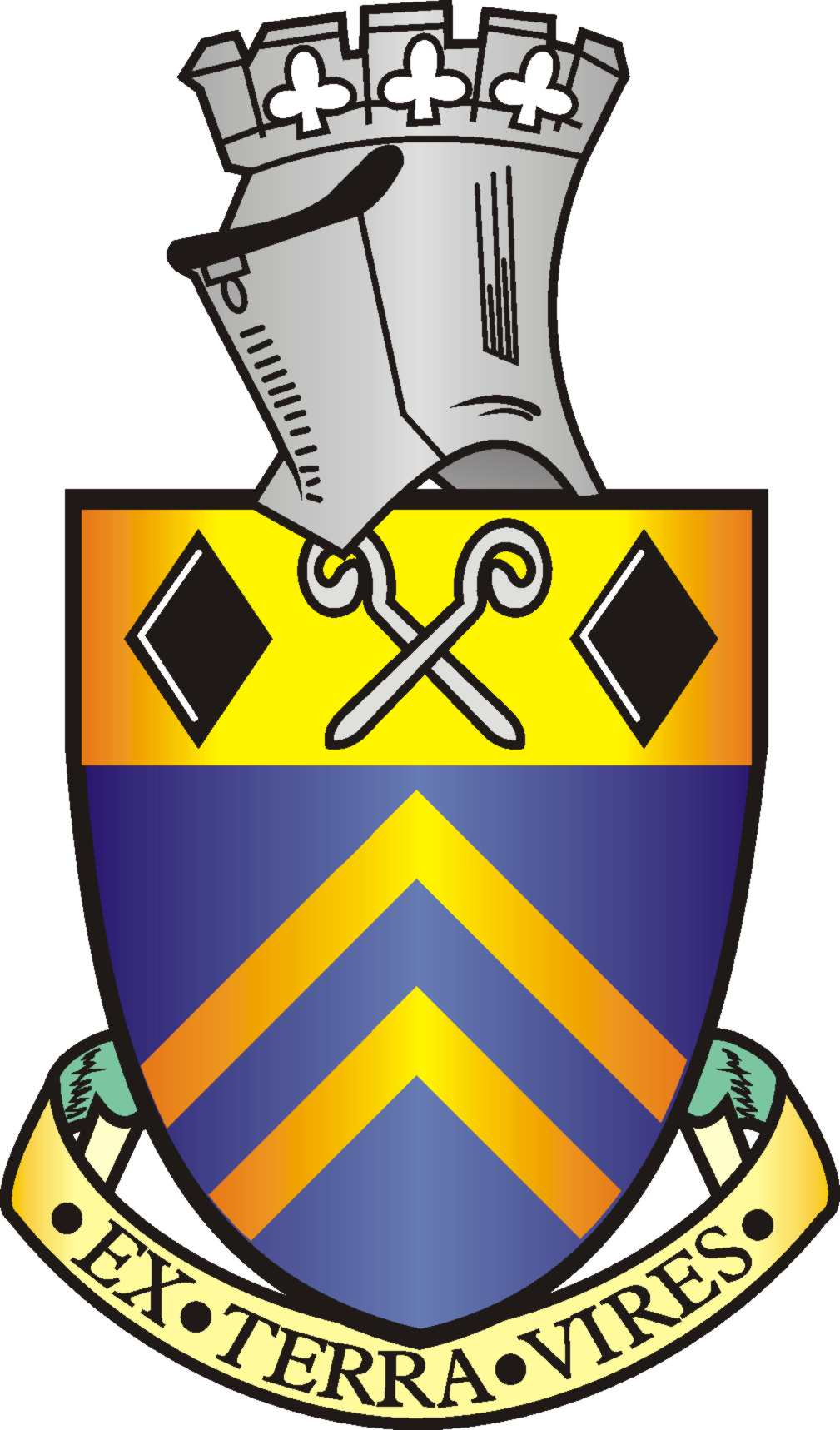 